Sensible Wine Services Ltd Unit 10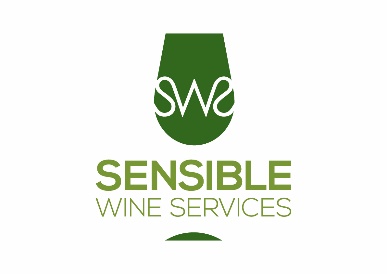 Dana Trading Estate Transfesa RoadPaddock Wood Kent TN12 6UTsam@sensiblewine.comTel: 01622 832640SWS Charges for EquipmentN.B.Other items are available on request.Minimum Order Value:	£100.00 ex VAT (N.B. it may be necessary to add an administration fee if the order falls below the £100)Rubbish Removal:	P.O.AHire Period:	3 days – extensions by prior arrangement. Additional days charged pro-rata.Ordering:	Orders will be processed after the return of this page signed by the hirer.    Signature implies full acceptance of all terms and conditionsInvoicing:	All costs are ex-VAT. Terms payment net.Details of your Event:Signature:…………………………….NB: Any PCN’s or parking tickets obtained whilst delivering will be charged onEquipmentCharges (each)QuantityStainless steel freestanding spittoons£17.00Cardboard spittoons (including sawdust and bags)£8.00Ice crates£4.00Ice (12kg)£8.75Coolers£4.00iFavine£150.00Tabletop spittoons 2L (Plastic)£6.50Tabletop spittoons 1L, Mini (Plastic)£3.00Spittoon bags (100)£40.00Sawdust (20kg)£15.00Handheld Cardboard Spittoons0.50ISO Glasses (racks of 36)£18.00ISO Glasses broken£1.35Lost glass racks£60.00Banqueting roll or clear film£30.00Tablecloths (white, 6ft oblong)£9.50Trestle Tables (6ft oblong)£9.50Tablecloths (6ft round)£16.00Round tables (6ft diameter)£16.00Plates£1.50Drip-stops (pack of 2)£1.50Plastic tasting cups (1,000)£35.00Water biscuits£1.90Table number stands£3.50Mineral water (1L)£1.40Water jugs£3.50Slo Pourers (100)£25.00PDQ (4.8% will be deducted for processing fees)£170.00Pallet Delivery£POAPallet Collection£POADelivery to London£POACollection from London£POA